So seh ich's 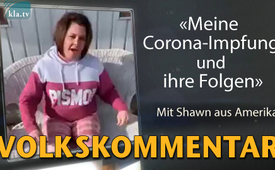 Meine Corona-Impfung und ihre Folgen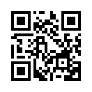 Shawn Stelton, bis Anfang dieses Jahres eine kerngesunde Frau, wurde im Januar 2021 mit dem COVID-Impfstoff Moderna in den Vereinigten Staaten von Amerika geimpft und erlebte in den darauf folgenden Tagen massive, unkontrollierbare Auswirkungen am eigenen Leib, die seitdem irreparabel sind. Ihre persönliche Berichterstattung ist schockierend und alarmierend zugleich. Sehen Sie selbst... - und warnen Sie Ihre Bekannten, Freunde und Verwandten.Zuerst möchte ich mich vorstellen: Ich heiße Shawn Stelton, und ich bin ganz real und unglücklicherweise ist dies auch sehr real. Ich wusste nicht was ich sonst machen sollte, außer (auf Facebook) live vor die Kamera zu treten, um allen Menschen zu zeigen, was mein Körper gerade durchmacht – jede Stunde, die ich wach bin, den ganzen Tag. Zuerst möchte ich jedem, der dies sieht, dafür danken und auch meiner Familie und Freunden, die sich mir zugewandt haben und beten – das ist das Einzige was noch was bringt, denke ich. Am Montag – ich weiß nicht, was mit meinem Körper passiert – das ist eine gute Frage, genauso für mich, wie für Sie – aber ich weiß, dass ich am Montag eine voll funktionierende Person war, keinerlei medizinische Probleme – jeden Tag auf der Arbeit. Seit 25 Jahren bin ich eine Pflegehelferin und ich liebe meine Patienten, ich liebe meinen Beruf. Ich habe den COVID-Impfstoff Moderna am 4. Januar bekommen, am Dienstag hatte ich leichte grippeartige Symptome, ich bin zur Arbeit gegangen, mit ein wenig Bauchschmerzen und etwas Durchfall, am Dienstag, normale grippeartige Symptome, am Mittwoch fühlte ich mich schlecht, ich konnte nicht zur Arbeit gehen, meine Zunge fing an krampfartig außer Kontrolle zu geraten. Am Donnerstagmorgen erlebte ich am ganzen Körper Krampfanfälle und Zuckungen. Wenn ich mich aufrege, werden sie viel schlimmer. Aber so sieht momentan ein typischer Tag für mich aus. Ich habe sogar zwei Mal eine Beurteilung bekommen, und das ist wie sehr meine Körperkontrolle sich bewegen. Und ich weiß, ich habe viel Unterstützung, aber sehr viele von euch auf Facebook sind total gemein. Ich habe nicht um das gebeten, wenn du einfach eines Tages erwachst und deine Welt ist einfach falsch und verkehrt herum, und keiner hilft dir – ich versteh das nicht. Es ergibt keinen Sinn für mich. Ich kann gehen, aber meine Beine dotzen einfach herum. Ich versuche positiv zu bleiben, ich scherze, und viele von Ihnen werden sicher neidisch sein, dass ich beim Stehen bessere Tanz-Moves habe als ihr, doch das ist einfach mein Versuch, positiv zu bleiben. Morgen werde ich nach Ost-Kentucky fahren, um eine Elektroschock-Behandlung zu bekommen, ich bin dankbar für jedermanns Gebete. – Hilfst du mir aufzustehen und zu laufen? Ich bin total erschöpft. Es ist so erschöpfend, wenn dein Körper die ganze Zeit so rummacht. Aber so ist es und ich weiß nicht, wie ich sonst beweisen könnte, dass es mich wirklich gibt. Danke für Eure Gebete und es gibt nichts, was mich davon überzeugen würde, dass dies nicht vom Moderna-Impfstoff kommt.von ZeugenberichtQuellen:https://www.brighteon.com/89b90453-138e-4c2c-b217-14a23c41f19cDas könnte Sie auch interessieren:Verweis :www.kla.tv/18516www.kla.tv/18207#Impfen - – ja oder nein? Fakten & Hintergründe ... - www.kla.tv/Impfen

#SoSehIchs - seh ich's - www.kla.tv/SoSehIchs

#Coronavirus - www.kla.tv/CoronavirusKla.TV – Die anderen Nachrichten ... frei – unabhängig – unzensiert ...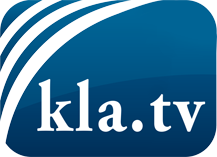 was die Medien nicht verschweigen sollten ...wenig Gehörtes vom Volk, für das Volk ...tägliche News ab 19:45 Uhr auf www.kla.tvDranbleiben lohnt sich!Kostenloses Abonnement mit wöchentlichen News per E-Mail erhalten Sie unter: www.kla.tv/aboSicherheitshinweis:Gegenstimmen werden leider immer weiter zensiert und unterdrückt. Solange wir nicht gemäß den Interessen und Ideologien der Systempresse berichten, müssen wir jederzeit damit rechnen, dass Vorwände gesucht werden, um Kla.TV zu sperren oder zu schaden.Vernetzen Sie sich darum heute noch internetunabhängig!
Klicken Sie hier: www.kla.tv/vernetzungLizenz:    Creative Commons-Lizenz mit Namensnennung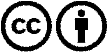 Verbreitung und Wiederaufbereitung ist mit Namensnennung erwünscht! Das Material darf jedoch nicht aus dem Kontext gerissen präsentiert werden. Mit öffentlichen Geldern (GEZ, Serafe, GIS, ...) finanzierte Institutionen ist die Verwendung ohne Rückfrage untersagt. Verstöße können strafrechtlich verfolgt werden.